							                                         Busto Arsizio,li  23/10/2013  Circ.   n°  135                                                                                    		                               Agli Studenti di SPAGNOLO delle classi:Web                                                                                                                                  4AL- 4BL – 4CL – Liceo Linguistico                                                                                                                                   ai Genitori degli alunni 									  ai Docenti delle classi in elencoOGGETTO: Rappresentazione teatrale del 14 dicembre 2013Gli studenti di SPAGNOLO delle classi in elenco assisteranno sabato 14 dicembre 2013, alla rappresentazione dell’opera teatrale “Don Quijote de la Mancha” presso il “Teatro Manzoni” di Busto Arsizio.La partenza dall’Istituto è fissata alle ore 8.05, dopo l’appello e la registrazione della presenza nelle proprie aule, poiché lo spettacolo inizia alle ore 9.00.Al termine dello spettacolo e dopo il dibattito, alle ore 11.00 ca., le classi faranno ritorno a scuola.La quota singola è di euro 11,00. Ogni rappresentante di classe raccoglierà le quote di tutti i compagni e provvederà, entro il 05/11/2013, al versamento in unica soluzione sul conto corrente postale della scuola n. 17795212 (nella causale scrivere classe,data,titolo dello spettacolo,luogo).                                                                                                                                                                                     Le ricevute del versamento  e le autorizzazioni dovranno essere consegnate entro il 05 novembree 2013 in segreteria didattica .Le classe saranno accompagnate dalle docenti: Arciniega, Giana, Negroni, Randazzo, Sanguine.                                                                                                                              Il Dirigente Scolastico                                                                                                                            Prof.ssa Cristina Boracchi-------------------------------AUTORIZZAZIONE-------------------------------------------------------------------------------------Il sottoscritto………………………………, …genitore dell’alunno/a……………………………………………….della classe ………….   autorizza  il/la  proprio/a figlio/a  ad assistere alla rappresentazione teatrale “Don Quijote de la Mancha ” del 14 dicembre  2013 presso il teatro Manzoni di Busto Arsizio.In fede                                                                       Firma…………………………………………..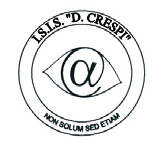 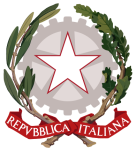 ISTITUTO DI ISTRUZIONE SECONDARIA  “DANIELE CRESPI” Liceo Internazionale Classico e  Linguistico VAPC02701R Liceo delle Scienze Umane VAPM027011Via G. Carducci 4 – 21052 BUSTO ARSIZIO (VA) www.liceocrespi.it-Tel. 0331 633256 - Fax 0331 674770 - E-mail: lccrespi@tin.itC.F. 81009350125 – Cod.Min. VAIS02700D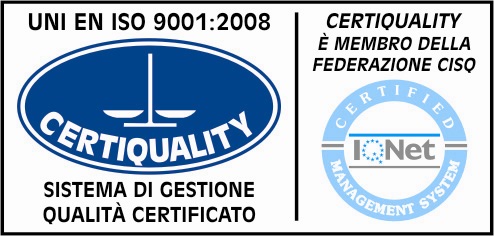 CertINT® 2012